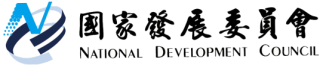 國家發展委員會 新聞稿走春趴趴GO〜政府服務奬精選春節好遊程 花東縱谷部落旅遊、臺南舊旅區民宿體驗  發布日期：111年1月28日發布單位：社會發展處春節連假何處去?不妨來一趟花東縱谷部落旅行及臺南舊城區民宿歇腳，體驗臺灣在地風情。為鼓勵各機關服務創新與時俱進，行政院設立「政府服務獎」勉勵中央與地方機關勇於突破，運用數位科技，改善服務措施，展現服務效能。第4屆「政府服務奬」頒獎典禮甫於110年12月14日圓滿落幕，共有21個機關(構)獲奬，其中交通部觀光局花東縱谷國家風景區管理處所推動「一起米86∣縱谷原遊會部落旅遊」，以及臺南市政府觀光旅遊局推出之「旅行臺南有個家-舊城區民宿」，值得大家利用春節假期安排走訪，親身感受政府推動觀光產業轉型的創新服務成果。 交通部觀光局花東縱谷國家風景區管理處，與花東縱谷多個部落進行策略合作，成立「花東縱谷MIPALIU(米86)聯盟」，融合多樣性的原住民族飲食文化，發展帶狀觀光，推動縱谷部落旅遊。從盤點部落資源著手，吸引部落青年返鄉及培力，透過專業課程、諮詢陪伴等創新設計，發展遊程整合規劃，替每個部落量身打造具有人文深度的部落旅遊行程，近期推出的「餐桌上的部落旅行」與「部落學習工作營」2種創新遊程，用山谷地景微風佐餐，讓旅人與部落交換故事;又以部落工作假期為基礎，向部落族人學習山林智慧，創造「學」習生活的旅行，已成功打造出花東縱谷的部落旅遊品牌─縱谷原遊會。 到臺南旅行，在巷弄間就有老屋、書店、日式、親子等不同型態的合法民宿，讓您體驗當地生活的日常。臺南市政府觀光旅遊局突破法令限制，將原本舊城區旅宿業以民宿方式進行輔導與管理，設立不同特色民宿，滿足經濟條件和住宿品味不同客群的需求，同時兼顧地方旅行觀光產業發展和地方生活品質的環境，已經繳出令人眼目一新的成績單，讓到此一遊的客人，都能夠深刻享受臺南在地旅行的驚喜與快樂，並萌生想再次造訪的感動。心動不如馬上行動，春節假期不妨規劃個小旅遊犒賞一下自己和家人。國發會也提醒大家享受假期時光同時，力行「COVID-19疫情期間民眾假期生活防疫指引」，落實手部衛生、咳嗽禮節及佩戴口罩等個人防護，留意自身及親友健康，配合各項防疫措施，開心出門旅遊，健康返家。聯絡人：社會發展處張富林處長
聯絡電話：(02)2316-5300轉6243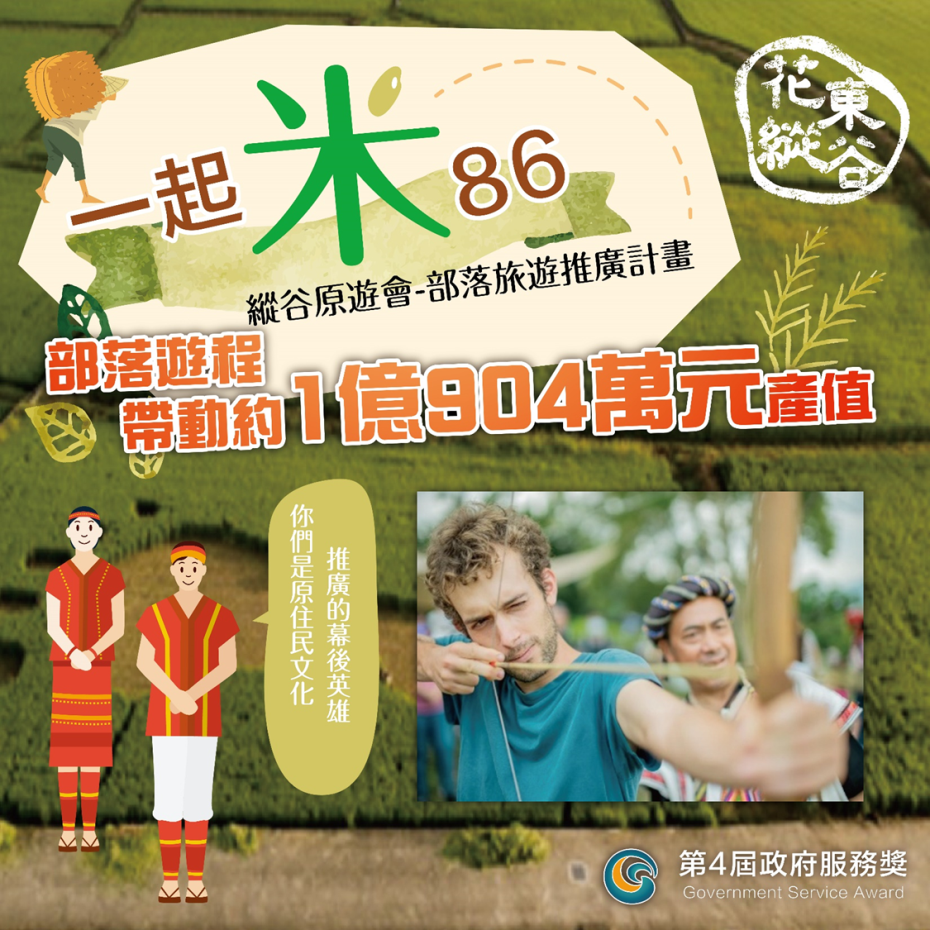 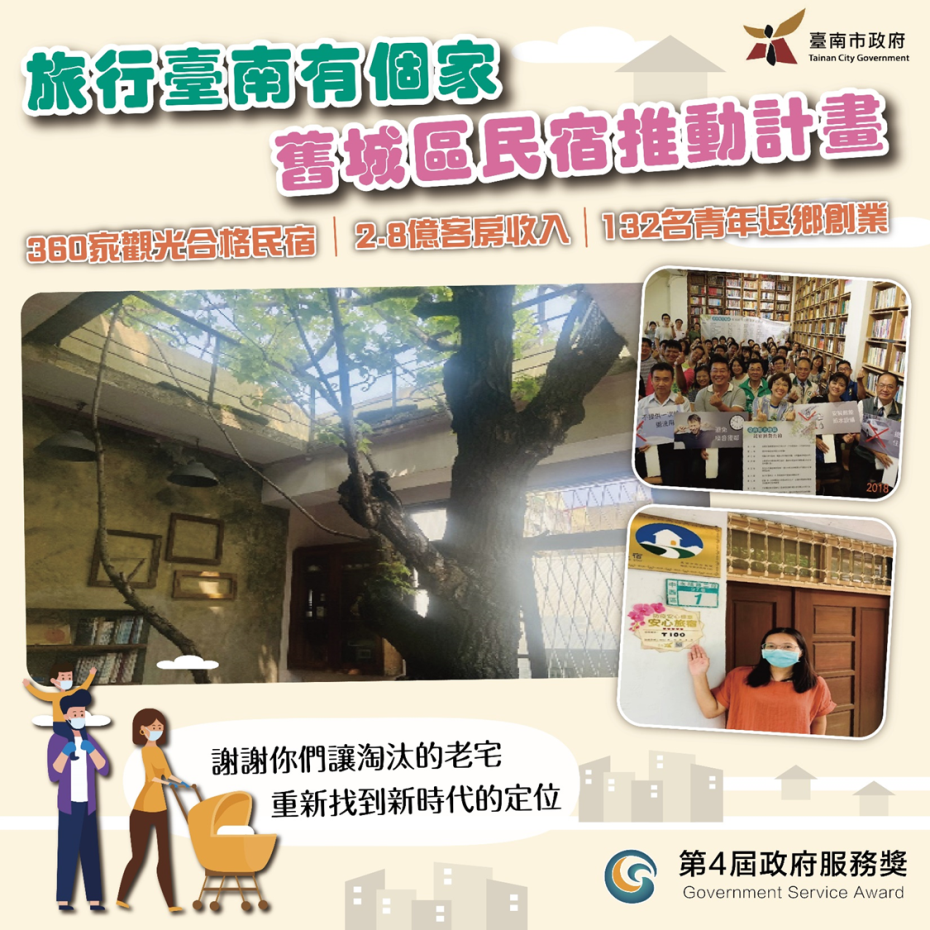 